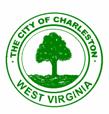 Charleston Historic Landmarks CommissionAgenda3:30 p.m., November 15, 2018City Service Center Conference Room915 Quarrier StreetItems for ReviewCOA-18-0174Application of Building Remodeling Warehouse requesting a Certificate of Appropriateness in order to 130 windows on the property located at 1632 Virginia Street, East.COA-18-0175Application of Carolyn Judy requesting a Certificate of Appropriateness in order to replace the original clay tile roof with a metal roof with a similar appearance on the property located at 2406 Kanawha Boulevard, East.Minor Work PermitsDiscussion ItemsApproval of minutes of October 18, 2018.Next meeting is December 20, 2018. 